Mango – System StatsLibrary stats for Mango are included int the WAM statistics report
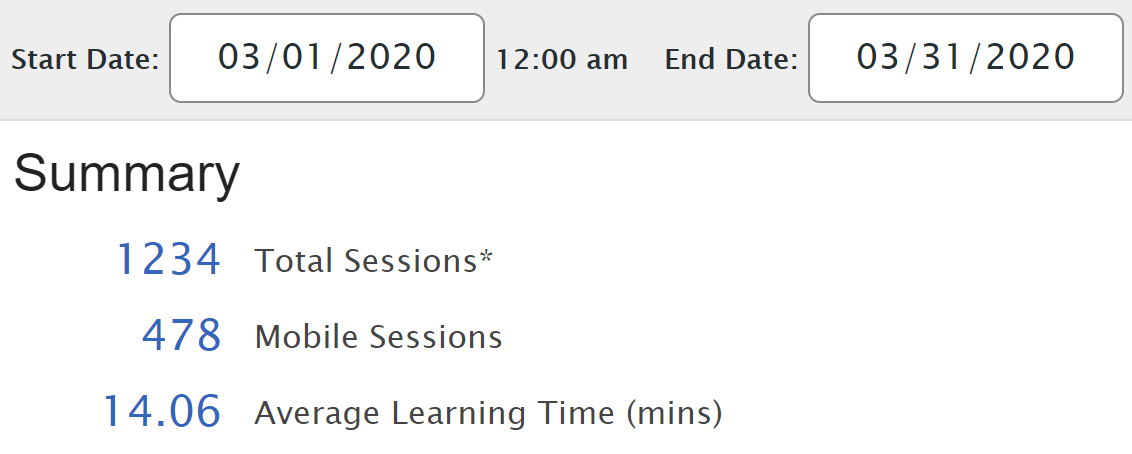 CourseRegisteredAnonymousSpanish, Latin American37576Italian11330French10611German816ESL Spanish (Latin American)770Chinese, Mandarin705Japanese2914Russian353Polish290Portuguese (Brazil)250Spanish for Librarians212Spanish, Castilian211Swedish160ESL Russian110Hebrew, Biblical110Korean101Ukrainian110Arabic, Levantine100Pirate91Arabic, Egyptian70Latin52Hebrew60Irish (Standard)51Danish41Greek41Icelandic50Chaldean Aramaic31Croatian40Dutch40Slovak40Swahili40Telugu40Turkish40Chinese, Cantonese21Farsi21Greek, Ancient30Hindi30Oktoberfest, German30St Patrick's Day, Irish30Arabic, Iraqi20Arabic, MSA20Business, Spanish20ESL Italian20ESL Portuguese (Brazil)02French, Canadian20Haitian Creole11Norwegian11Scottish Gaelic20Tagalog20Tamil11Thai20Armenian10Azerbaijani10Bengali10Cherokee10ESL Arabic (Egyptian)10ESL French01ESL Spanish - Lenguaje de Text10Finnish10Hawaiian10Hungarian01Javanese10Malayalam10Medical, Spanish10Potawatomi10Punjabi (Pakistani)10Romance, Spanish10Romanian10Shakespearean English10Text Talk10Urdu10Uzbek10Vietnamese10Yiddish10Zodiac Signs, Mandarin10